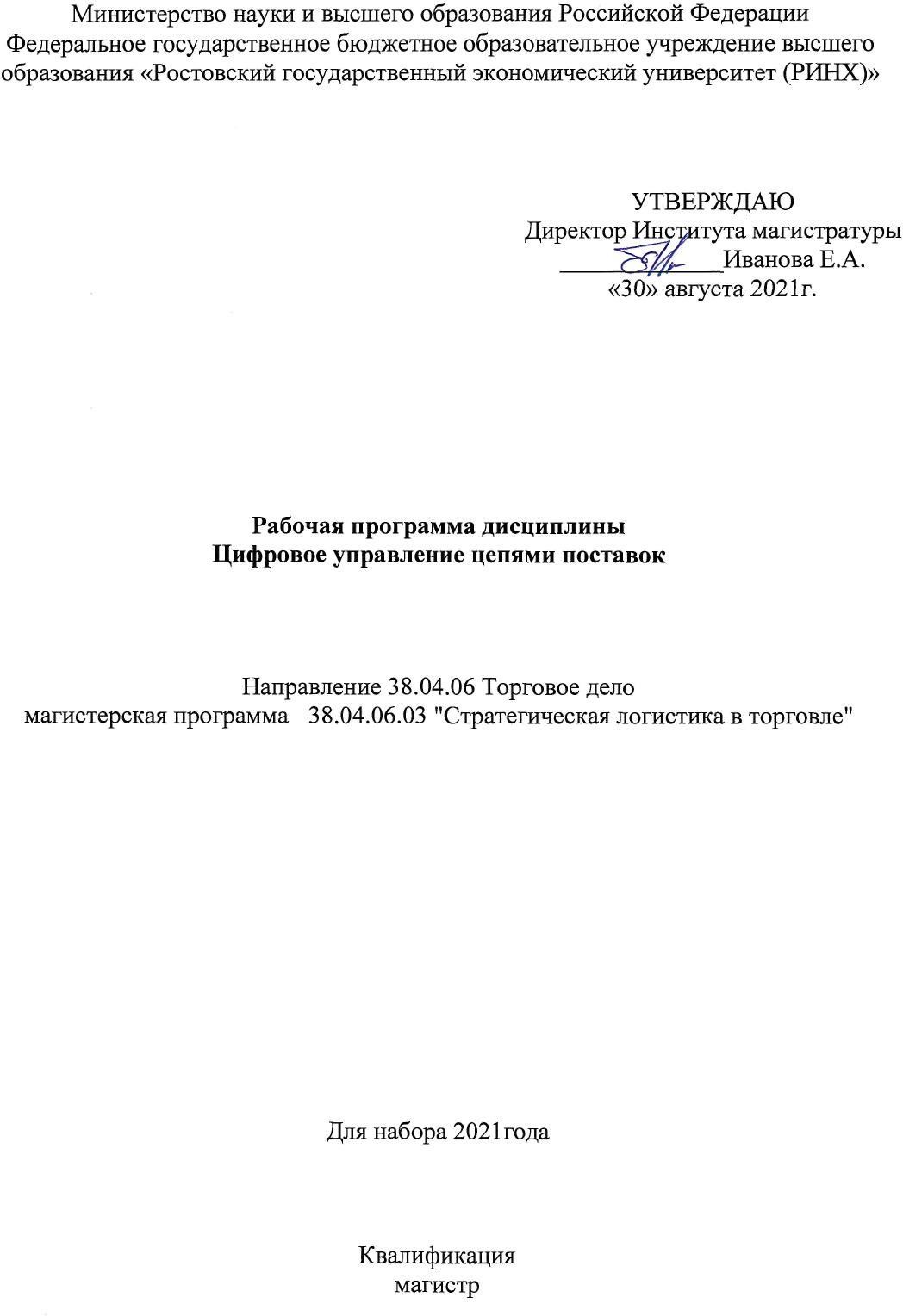 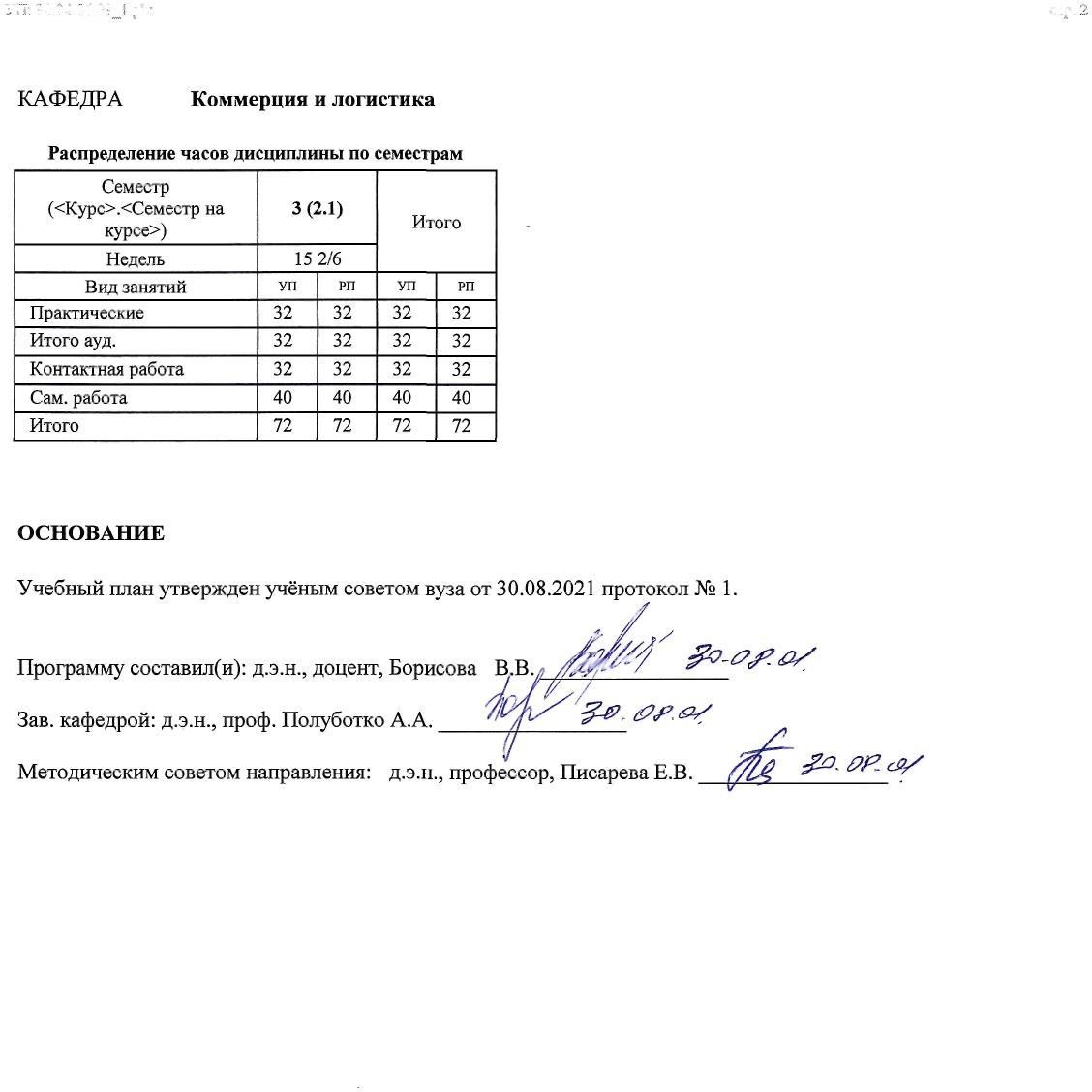 УП: 38.04.06.03_1.plx	стр. 3УП: 38.04.06.03_1.plx	стр. 4УП: 38.04.06.03_1.plx	стр. 5Приложение 1ФОНД ОЦЕНОЧНЫХ СРЕДСТВОписание показателей и критериев оценивания компетенций на различных этапах их формирования, описание шкал оцениванияЗачетное задание включает письменные тесты1.2Критерии оценивания: 
Тек ущий контроль успеваем ости	и промежуточная аттестация осуществляется    в рамках  накопительной  балльно-р ейтингово й системы в 100-балльной   шкале: 50-100 баллов (зачет)-0-49 баллов (незачет)Типовые контрольные задания или иные материалы, необходимые для оценки знаний, умений, навыков и (или) опыта деятельности, характеризующих этапы формирования компетенций в процессе освоения образовательной программыТесты письменные1.Оператор электронной торговой площадки обязан рассмотреть заявление на аккредитацию в сроки:а) не позднее 30 календарных дней с даты подачи заявления на аккредитацию; б) не позднее 20 банковских дней с даты подачи заявления на аккредитацию;в) не позднее пяти рабочих дней с даты поступления документации и прочих, установленных действующим Законодательством сведений;г) не позднее 2- х банковских дней с даты подачи заявления на аккредитацию совершать покупку рационально.2.На промышленном рынке мы имеем дело с производным спросом. Это означает, что производитель должен:а) производить высококачественный продукт;б) фиксировать минимальное количество покупаемого товара; в) обращать внимание на развитие конечного спроса;г) совершать покупку рационально.3.Одной из тенденций современного развития логистики является широкое использование концепции «точно в срок». Если эта концепция применяется эффективно, то:а) только у покупателя запасы данного продукта будут уменьшаться; б) только у продавца данного продукта запасы будут уменьшаться; в) запасы данного продукта у покупателя и продавца сократятся;г)ни у покупателя , ни у продавца запасы данного продукта не уменьшатся.4.К критериям макросегментации рынка поставщиков относятся:а) отрасль промышленности;б) надѐжность поставок; в) ритмичность поставок; г) гибкость обслуживания.5.Конкурентные торги это:а) процесс ценообразования, происходящий с помощью тендера и торгов;б) процесс ценообразования на основе использования « стратегии « уступок; в) конкуренция между поставщиками;г) торги, создающие долговременных отношений с поставщиками.6.Доля рынка это:а) отношение реализованной продукции данного поставщика к ѐмкости рынка по данному виду продукции;б) объѐм товаров, которые при данных условиях могут быть куплены за определѐнный промежуток времени;в) разность между суммой собственного производства данного товара в стране и экспортом этого товара;г) показатель, характеризующий соотношение экспорта и импорта данного товара.7.Относительное снижение количества контактов между тремя производителями и восемью торговцами в розницу из-за вовлечения оптового торговца составляет:а) 54%;б) 45%;в) 50%;г)30%.8.Оцените следующие утверждения:Несмотря на все усилия оптовых торговцев в ближайшие несколько лет они исчезнут из канала распределения.Производитель вынужден обходить оптовую торговлю прежде всего из-за значительных затрат на распределение продукции.а)	I	и	II	- верно;б) I– верно, II- неверно; в) I– неверно, II- верно; г) I и II– неверно.Критерии оценки:оценка «зачет» (50-100 баллов) выставляется студенту, если изложенный материал фактически верен, наличие глубоких исчерпывающих знаний в объеме пройденной программы грамотное и логически стройное изложение материала при ответе, усвоение основной и знакомство с дополнительной литературой; наличие твердых и достаточно полных знаний, четкое изложение материала, допускаются отдельные логические и стилистические погрешности; изложение ответов с отдельными ошибками, уверенно исправленными после дополнительных вопросов;оценка «незачет» (0-49 баллов) выставляется студенту, если ответы не связаны с вопросами, наличие грубых ошибок в ответе, непонимание сущности излагаемого вопроса, неуверенность и неточность ответов на дополнительные и наводящие вопросы.Вопросы для устного опросаПредметная область цифровой логистики.Понятийный аппарат цифровой логистики.Логистические системы опережающего развития.Цифровые платформы как интегрирующий элемент цепей поставок.Цифровая трансформация логистики снабжения, производства и логистики сбыта.Задачи и функции цифровой логистики в разрезе ключевых логистических активностей.Цифровые преобразования в транспортной логистике.Цифровые технологии логистического менеджмента.Менеджмент цифровых потоков в логистических системах.Цифровая трансформация функций логистического менеджмента.Логистический форсайт как инструмент согласования зон стратегического развития системы поставок.Форсайт-проекты и дорожные карты в системах поставок.Критерии оценивания:Максимальная сумма баллов по устному опросу 25 баллов (5 ответа по устному опросу по 5 баллов).КейсСодержание кейсаО компанииКомпания «РИВ ГОШ» существует на рынке с 1995 года и является одним из крупнейших операторов парфюмерно-косметического рынка России. Сеть «РИВ ГОШ» насчитывает более 200 магазинов, из них чуть меньше половины – в Санкт-Петербурге и Москве, остальные – по всей территории России. Сегодня сеть магазинов «РИВ ГОШ» входит в тройку крупнейших сетей парфюмерии и косметики России. Основное направление деятельности компании – розничная торговля и дистрибуция косметической и парфюмерной продукции. Сеть магазинов представляет широкий и разнообразный ассортимент парфюмерии и косметики знаменитых брендов – от люксовых до масс-маркета. Дистрибьюторский портфель насчитывает в данный момент более 60 марок.Проблема торговой сети: повысить конверсию в премиальных зонах и разгрузить кассовую линиюКак рассказал Андрей Орлов, вице-президент по инфраструктуре группы компаний «РИВ ГОШ», торговая сеть уже несколько лет искала техническое решение, которое дало бы возможность обслуживать покупателя не только в кассовой зоне, но и непосредственно в зале – т. е. там, где клиент еще не до конца определился с покупкой, но уже близок к принятию решения.С одной стороны, перед сетью стояла задача разгрузки кассовой линии в своих магазинах с высоким трафиком (прежде всего, в период «высокого сезона» продаж). С другой – специфика продаж в РИВ ГОШ состоит в том, что в магазинах сети существуют зоны как с косметическими и парфюмерными товарами масс-маркета, так и с нишевым (премиальным) товаром.«Обслуживание клиентов в них принципиально разное, и покупатели премиальных косметических товаров не вполне уютно чувствуют себя в стандартной схеме, подразумевающей очередь к кассовому узлу, – зачастую она становится для них барьером в принятии решения о покупке,– рассказывает А. Орлов – Мы осознали для себя эту проблему примерно шесть лет назад и стали искать «убийцу очередей». По словам А. Орлова, сети было необходимо решение, которое бы позволило одновременно и разгружать кассовую линию в пиковые периоды, и реализовать постоянно действующую персональную схему обслуживания с оплатой «здесь и сейчас» для сегмента высокодоходных покупателей в зонах премиальной косметики и парфюмерии – для повышения уровня их конверсии.Барьеры на пути решения проблемыКлассические кейсы с использованием планшета для предзаказа и формирования «мягкого чека», которые начали применяться на рубеже десятых годов в HoReCa, не подходили для бизнес-процессов«РИВ ГОШ»: в этом случае клиент все же проводил некоторое время в очереди, ожидая оплаты заказа. В 2012–2013 гг., когда руководство сети «РИВ ГОШ» решилось провести первый эксперимент,на рынке только-только стали появляться более-менее производительные планшетные решения на ОСWindows. Тогда руководство попробовало просто установить на них свое кассовое программное обеспечение.Такое решение, как говорят в «РИВ ГОШ», получилось не слишком удобным в использовании и достаточно тяжеловесным. Оно представляло собой планшетный компьютер, который по Bluetooth«держал связь» со сканером штрихкодов и с мобильным ПИН-падом, а с фискальным регистратором весь этот комплекс связывался по сети. «Наши консультанты – хрупкие девушки – выглядели с этим программно-аппаратным комплексом как средневековые рыцари, обвешанные современным «железом»,– вспоминает А. Орлов. Данное решение применялось как раз в зонах премиальной косметики и парфюмерии, но проблем специалисты сети видели в этом больше, чем реальных плюсов.Это касалось недостаточной производительности планшета и того, что сам планшет был высокоспециализированным редким решением, фактически произведенным по заказу сети. Все это ставило вопросы и в сфере совместимости и ремонтопригодности устройств. Поэтому в «РИВ ГОШ» решили продолжать свои поиски и к началу 2016 года сформулировали окончательный список технических требований к будущей мобильной кассе.Решение найдено: мобильная касса от DATAPHONEРешение, отвечающее требованиям «РИВ ГОШ», в законченном работающем виде предлагала на рынке только одна компания – DATAPHONE. Поэтому руководство компании запустила проект с этим вендором.Решение, предложенное DATAPHONE, привлекало ритейлера рядом факторов. Во-первых, устройство могло функционировать, используя стандартный серийный мобильный девайс. Во-вторых, оно включало в себя весь набор необходимых интерфейсов – в виде сканеров штрих-кодов, картридеров, ПИН-пада. В-третьих, оно было простым в использовании, а прототипы были к моменту запуска проекта уже рабочими.В основе выбранного «РИВ ГОШ» решения лежит мобильное устройство продавца-консультанта– Apple iPod Touch с чехлом-расширителем BluePad-500 производства компании DATECS (Болгария). Устройство позволяет считывать штрих-код товара, добавлять его в корзину, считывать карту лояльности клиента, применять скидки и акционные условия, принимать оплату с помощью банковской карты – причем как с контактным чиповым, так и с бесконтактным интерфейсом.Первые результаты внедрения мобильной кассы от DATAPHONE в «РИВ ГОШ»По информации Андрея Орлова из «РИВ ГОШ», к концу 2016 года были готовы все рабочие прототипы решения. Проект был запущен весной 2017 года, а в декабре стартовал промышленный пилот в двух флагманских магазинах сети «РИВ ГОШ» в Москве и Санкт-Петербурге (расположенных в ТЦ «Цветной» и ТЦ «Галерея» соответственно). Устройства, поставленные DATAPHONE, эксплуатируются в зонах выкладки премиального товара.Мобильные кассы от DATAPHONE стали полноценной частью кассовой инфраструктуры флагманских магазинов. С их помощью ритейлер рассчитывает существенно нарастить конверсию среди покупателей премиальных нишевых линеек. Внедрение решения позволило, во-первых, ускорить сам процесс работы продавцов-консультантов с информацией о товаре, включая его стоимость и участие в акциях. Они могут больше времени уделить непосредственному общению с клиентом, приближая принятие им решения о покупке. Во-вторых, увеличить продажи и повысить лояльность покупателей товаров премиум-класса. Кроме того, что самое важное, был облегчен и сам транзакционный процесс – как для клиента, так и для продавца.Внедрение дополнительного сервиса для покупателей зон с премиальной косметикой и парфюмерией уже показало, что сама схема решения и его поставщик были выбраны правильно. Персонал, благодаря интерфейсному решению, интуитивно понятному и максимально приближенному к тому, что используется на кассовых узлах, небольшим габаритам устройства и простоте его использования в зале, очень быстро освоился с мобильными кассами.Продажи в премиальных зонах с помощью мобильных касс от DATAPHONE сегодня исчисляются десятками в день. Учитывая высокий средний чек покупателей в этих зонах, финансовыми результатами пилота сеть более чем довольна.Планы РИВ ГОШ по масштабированию проекта мобильных касс от DATAPHONEПо мнению специалистов РИВ ГОШ, кроме своей сегодняшней функции (обслуживание покупателей в зонах выкладки премиального товара), решение от DATAPHONE также может использоваться для сокращения очередей на стационарных кассах в часы пик и в предпраздничные дни, характеризующиеся высоким трафиком в магазинах. Применение данного устройства также позволит не только существенно расширить сферу его применения, но и, возможно, революционизировать сами бизнес-процессы в магазинах.«Пилотная эксплуатация мобильных касс выявила ряд направлений, по которым может совершенствоваться функционал решения. Прежде всего, это кросс-продажи, система мотивации продавцов, более тонкая настройка взаимодействия с CRM», – говорит А. Орлов. В «РИВ ГОШ» считают результаты промышленного пилота с мобильными кассами успешными и озвучивают планы масштабировать проект 50 крупных магазинов своей сети в стране.Вопросы:С какими проблемами столкнулась компания «РИВ ГОШ» в процессе обслуживания покупателей?Выделите основные причины невозможности применения планшетных компьютеров в магазинах«РИВ ГОШ»?Охарактеризуйте основные достоинства мобильной кассы от DATAPHONE.К какому типу можно отнести данное нововведение: продуктовое, управленческое, маркетинговое или технологическое?Оцените результат внедрения мобильных касс от DATAPHONE в магазинах «РИВ ГОШ».Критерии оценивания:Темы докладовРазвитие инновационной направленности логистики: опыт различных стран.Функциональные области цифровой логистикиЦифровая трансформация логистики снабжения, производства и логистики сбытаЗадачи и функции цифровой логистики в разрезе ключевых логистических активностей.Цифровые преобразования в транспортной логистике. Складская логистика в условиях цифровой экономики.Проектирование логистических систем цифрового типа. Текущий контроль	знаний.Наряду с традиционными формами опроса студентов и заслушивания докладов по вопросам, выносимым на практическое занятие, предусматривает применение кейсового метода оценки знаний по темам занятий. Анализа кейса производятся в письменной форме с последующим обобщением, сформулированных выводов и их обсуждением в группе. При необходимости кейсовый метод может применяться на каждом занятии.Критерии оценивания:Обучающийся получает за доклад 10 баллов при соблюдении следующих требований:поставлена проблема исследования, обоснована ее актуальность (2 балла);сделан краткий анализ различных точек зрения на рассматриваемую проблему (2 балла);сделаны выводы по исследуемой проблеме (2 балла);обозначена авторская позиция (2 балла);использовано не менее пяти литературных источников (1 балл);соблюдены требования к оформлению работы (1 балл).За несоблюдение указанных требований оценка снижается на 1 балл по каждому пункту. Максимальная сумма баллов за доклады 30 баллов (3 доклада по 10 баллов)ЭссеИндивидуальные творческие задания (проекты):Написание и презентация эссеЭссе представляет письменную работу небольшого объема (до 5 стр.), написанную в произвольной композиции и отражающую видение студентом существа поставленной перед ним конкретной проблемы. Проблематика эссе включает вопросы, связанные с материалом первых двух тем дисциплины. Может быть выбран один из следующих порядков подготовки эссе:Все студенты группы выполняют эссе на общую тему.Группа разбивается на 3-5 подгрупп, каждая из которых разрабатывает свою тему.Каждый из студентов пишет эссе на индивидуальную тему.Текст заданияРазвитие инновационной направленности логистики: опыт различных стран.Функциональные области цифровой логистикиЦифровая трансформация логистики снабжения, производства и логистики сбытаЗадачи и функции цифровой логистики в разрезе ключевых логистических активностей.Цифровые преобразования в транспортной логистике.Складская логистика в условиях цифровой экономики.Проектирование логистических систем цифрового типа.Формы организации цифровых логистических потоков.Системные логистические операторы в интегрированных цепях поставок.Облачные технологии в логистике.Институциональная среда цифровой логистикиИнституциональные основы цифровой логистики.Ключевые показатели результативности логистической деятельности в коммерции.Риски цифровизации и устойчивость логистических систем.Критерии оценки:Критерии оценки эссе могут трансформироваться в зависимости от их конкретной формы, при этом общие требования к качеству эссе могут оцениваться по следующим критериям:Максимальное количество баллов, которое студент может получить -10.Методические материалы, определяющие процедуры оценивания знаний, умений, навыков и (или) опыта деятельности, характеризующих этапы формирования компетенцийПроцедуры оценивания включают в себя текущий контроль и промежуточную аттестацию.Текущий контроль успеваемости проводится с использованием оценочных средств, представленных в п. 2 данного приложения. Результаты текущего контроля доводятся до сведения студентов до промежуточной аттестации.Промежуточная аттестация проводится в форме зачета.Зачет проводится по окончании теоретического обучения до начала экзаменационной сессии в устной форме. Количество вопросов в зачетном задании – 2. Проверка ответов и объявление результатов производится в день зачета. Результаты аттестации заносятся в зачетную ведомость и зачетную книжку студента. Студенты, не прошедшие промежуточную аттестацию по графику сессии, должны ликвидировать задолженность в установленном порядке.Приложение 2МЕТОДИЧЕСКИЕ УКАЗАНИЯ ПО ОСВОЕНИЮ ДИСЦИПЛИНЫУчебным планом предусмотрены следующие виды занятий:- практические занятия.В ходе практических занятий углубляются и закрепляются знания студентов по ряду рассмотренных самостоятельно вопросов, развиваются навыки применения инструментов цифрового управления цепями поставок.При подготовке к практическим занятиям каждый студент должен:изучить рекомендованную учебную литературу;подготовить ответы на все вопросы по изучаемой теме;–письменно решить домашнее задание, рекомендованные преподавателем при изучении каждой темы.По согласованию с преподавателем студент может подготовить доклад по теме занятия. В процессе подготовки к практическим занятиям студенты могут воспользоваться консультациями преподавателя.Вопросы, не   рассмотренные   на   практических занятиях, должны   быть изучены студентами в ходе самостоятельной работы. Контроль самостоятельной работы   студентов   над   учебной   программой курса   осуществляется    в    ходе занятий методом устного опроса или посредством тестирования. В ходе самостоятельной работы каждый студент обязан прочитать основную и по возможности дополнительную   литературу   по   изучаемой   теме,   дополнить конспекты недостающим материалом, выписками из рекомендованных первоисточников. Выделить непонятные термины, найти их значение в энциклопедических словарях.Для подготовки к занятиям, текущему контролю и промежуточной аттестации студенты могут воспользоваться электронно-библиотечными системами. Также обучающиеся могут взять на дом необходимую литературу на абонементе университетской библиотеки или воспользоваться читальными залами.1. ЦЕЛИ ОСВОЕНИЯ ДИСЦИПЛИНЫ1. ЦЕЛИ ОСВОЕНИЯ ДИСЦИПЛИНЫ1.1Формирование у студентов целостной системы знаний о теоретических, методологических и практических подходах к управлению экономическими потоками в логистических системах цифрового типа.2. ТРЕБОВАНИЯ К РЕЗУЛЬТАТАМ ОСВОЕНИЯ ДИСЦИПЛИНЫПК-3:Способен исследовать, анализировать, прогнозировать и моделировать тенденции изменения конъюнктуры рынка, бизнес технологий, результатов и инновационных направлений развития профессиональной деятельностиВ результате освоения дисциплины обучающийся должен:Знать:Этапы развития научных исследований в области управления и планирования цепей поставок в международной торговле и методы оценки эффективности бизнес-технологий;новые методы исследования научного и научно-производственного профиля своей профессиональной деятельности; концепции инновационных технологий в цифровой коммерции;цифровые технологии и их характерные особенности; специфику внедрения цифровых технологий в коммерческую деятельность предприятия (соотнесено с индикатором ПК-3.1)Уметь:применять научные методы для решения задач управления материальными, информационными и финансовыми потоками, прогнозирования, моделирования и оценки конъюнктуры международных товарных рынков;применять новые методы исследовании в производственной деятельности;находить инновационные решения в цифровой коммерции и осуществлять оценку эффективности деятельности; организовать систему организации инновационной закупочной и сбытовой деятельности коммерческого предприятия;определять эффективность использования инновационных технологий в цифровой коммерческой деятельности предприятия. (соотнесено с индикатором ПК-3.2)Владеть:Современными компьютерными программами и навыками их использования при исследовании международных товарных рынков и оценке эффективности бизнес-технологий в формировании цепей поставок;методическими подходами к исследованию научного и научно-производственного профиля своей профессиональной деятельности; (соотнесено с индикатором ПК-3.3)3. СТРУКТУРА И СОДЕРЖАНИЕ ДИСЦИПЛИНЫ3. СТРУКТУРА И СОДЕРЖАНИЕ ДИСЦИПЛИНЫ3. СТРУКТУРА И СОДЕРЖАНИЕ ДИСЦИПЛИНЫ3. СТРУКТУРА И СОДЕРЖАНИЕ ДИСЦИПЛИНЫ3. СТРУКТУРА И СОДЕРЖАНИЕ ДИСЦИПЛИНЫ3. СТРУКТУРА И СОДЕРЖАНИЕ ДИСЦИПЛИНЫКод занятияНаименование разделов и тем /вид занятия/Семестр / КурсЧасовКомпетен- цииЛитератураРаздел 1. Основные направления цифровойтрансформации1.1Тема 1.1.Предметная область цифровой логистики и конфигурация логистических потоков. Предметная область цифровой логистики. Понятийный аппарат цифровой логистики. Логистические системы опережающего развития. Цифровые платформы как интегрирующий элемент цепей поставок. MicrosoftOffice/Пр/38ПК-3Л1.1 Л1.2 Л1.3 Л1.4 Л1.5 Л1.6 Л1.7Л2.1 Л2.2 Л2.3 Л2.4 Л2.51.2Тема 1.1.Логистические системы опережающего развития. Цифровые платформы как интегрирующий элемент цепей поставок. /Ср/38ПК-3Л1.3 Л1.5 Л1.6Л2.1 Л2.2 Л2.51.3Тема 1.2. Функциональные области цифровой логистики Цифровая трансформация логистики снабжения, производства и логистики сбыта. Задачи и функции цифровой логистики в разрезе ключевых логистических активностей. Цифровые преобразования в транспортной логистике. Складская логистика в условиях цифровой экономики. Подготовка рефератов и презентаций по основным вопросам темы с использованием пакета MicrosoftOffice/Пр/38ПК-3Л1.3 Л1.5 Л1.6Л2.1 Л2.2 Л2.51.4Тема 1.2. Цифровые преобразования в транспортной логистике. Складская логистика в условиях цифровой экономики. /Ср/38ПК-3Л1.3 Л1.5 Л1.6Л2.1 Л2.2 Л2.51.5Тема 1.3. Цифровые технологии логистического менеджмента. Менеджмент цифровых потоков в логистических системах. Цифровая трансформация функций логистического менеджмента. Логистический форсайт как инструмент согласования зон стратегического развития системы поставок. Форсайт- проекты и дорожные карты в системах поставок. Подготовка рефератов и презентаций по основным вопросам темы с использованием пакета MicrosoftOffice/Пр/38ПК-3Л1.3 Л1.5 Л1.6Л2.1 Л2.2 Л2.51.6Тема 1.3. Логистический форсайт как инструмент согласования зон стратегического развития системы поставок. Форсайт-проекты и дорожные карты в системах поставок. /Ср/38ПК-3Л1.3 Л1.5 Л1.6Л2.1 Л2.2 Л2.51.7Тема1. 4. Проектирование логистических систем цифрового типа.Формы организации цифровых логистических потоков. Системные логистические операторы в интегрированных цепях поставок. Облачные технологии в логистике.Подготовка рефератов и презентаций по основным вопросам темы с использованием пакета MicrosoftOffice/Пр/38ПК-3Л1.3 Л1.5 Л1.6Л2.1 Л2.2 Л2.51.8Тема1. 4. Институциональная среда цифровой логистики. Институциональные основы цифровой логистики.Ключевые показатели результативности логистической деятельности в коммерции. Риски цифровизации и устойчивость логистических систем./Ср/316ПК-3Л1.3 Л1.5 Л1.6Л2.1 Л2.2 Л2.51.9/Зачѐт/30ПК-34. ФОНД ОЦЕНОЧНЫХ СРЕДСТВСтруктура и содержание фонда оценочных средств для проведения текущей и промежуточной аттестации представлены в Приложении 1 к рабочей программе дисциплины.5. УЧЕБНО-МЕТОДИЧЕСКОЕ И ИНФОРМАЦИОННОЕ ОБЕСПЕЧЕНИЕ ДИСЦИПЛИНЫ5. УЧЕБНО-МЕТОДИЧЕСКОЕ И ИНФОРМАЦИОННОЕ ОБЕСПЕЧЕНИЕ ДИСЦИПЛИНЫ5. УЧЕБНО-МЕТОДИЧЕСКОЕ И ИНФОРМАЦИОННОЕ ОБЕСПЕЧЕНИЕ ДИСЦИПЛИНЫ5. УЧЕБНО-МЕТОДИЧЕСКОЕ И ИНФОРМАЦИОННОЕ ОБЕСПЕЧЕНИЕ ДИСЦИПЛИНЫ5. УЧЕБНО-МЕТОДИЧЕСКОЕ И ИНФОРМАЦИОННОЕ ОБЕСПЕЧЕНИЕ ДИСЦИПЛИНЫ5.1. Основная литература5.1. Основная литература5.1. Основная литература5.1. Основная литература5.1. Основная литератураАвторы, составителиЗаглавиеИздательство, годКолич-воЛ1.1Афанасенко И. Д.,Борисова В. В.Коммерческая логистика: учеб. для бакалавров испециалистовСПб.: Питер, 201219Л1.2Афанасенко И. Д.,Борисова В. В.Торговое дело: учеб. для бакалавров и магистровСПб.: Питер, 201520Л1.3Белов Г. В.Информационные технологиипредпринимательства: учеб. пособиеМ.: Академкнига, 200519Л1.4Афанасенко И. Д., Борисова В. В.Экономическая логистика: учеб. для студентов экон. спец. всех форм обученияСПб.: Питер, 201720Л1.5Гущин А. Н.Информационные технологии в управлении: учебное пособиеЕкатеринбург: Уральская государственная архитектурно- художественная академия (УралГАХА), 2011https://biblioclub.ru/inde x.php? page=book&id=221958 неограниченный доступ для зарегистрированных пользователейАвторы, составителиЗаглавиеИздательство, годКолич-воЛ1.6Антонова, Л. И., Городецкий, Д. И., Золотарева, А. Ф., Красюкова, Н. Л., Левицкий, М. Л., Морозова, Н. В., Недялкова, А., Павлов, П., Пшехоцка, И., Рогозинска-Митруд, И., Савина, М. В., Саркисян, Ж. М., Собонь, Я., Солодкова, К. А., Степанов, А. А., Степанов, И. А., Шевченко, Т. Н., Юхимчук, Л. В., Степанова, А. А.Цифровая экономика. Социально-экономические и управленческие концепции: коллективная монографияМосква: Научный консультант, Виктория плюс, 2018http://www.iprbookshop. ru/80804.html неограниченный доступ для зарегистрированных пользователейЛ1.7Афанасенко И. Д.,Борисова В. В.Цифровая логистика: учеб. для студентов экон.спец.СПб.: Питер, 2019305.2. Дополнительная литература5.2. Дополнительная литература5.2. Дополнительная литература5.2. Дополнительная литература5.2. Дополнительная литератураАвторы, составителиЗаглавиеИздательство, годКолич-воЛ2.1Гущин А. Н.Конспект лекций по дисциплине«Информационные технологии в экономике»: курс лекцийМосква, Берлин: Директ- Медиа, 2014https://biblioclub.ru/inde x.php? page=book&id=69883 неограниченный доступ для зарегистрированных пользователейЛ2.2Гущин А. Н.Конспект лекций по дисциплине«Информационные технологии управления»: курс лекцийМосква, Берлин: Директ- Медиа, 2014https://biblioclub.ru/inde x.php? page=book&id=69889 неограниченный доступ для зарегистрированных пользователейЛ2.3Афанасенко И. Д., Борисова В. В.Логистика снабжения: для бакалавров, магистров и аспирантовСПб.: Питер, 201825Л2.4Никифоров, В. В.Логистика. Транспорт и склад в цепи поставок: учебное пособиеМосква: ГроссМедиа, 2008http://www.iprbookshop. ru/924.html неограниченный доступ для зарегистрированных пользователейЛ2.5Вестник Ростовского государственного экономического университета (РИНХ), 1996http://www.iprbookshop. ru/61941.html неограниченный доступ для зарегистрированных пользователей5.3 Профессиональные базы данных и информационные справочные системы5.3 Профессиональные базы данных и информационные справочные системы5.3 Профессиональные базы данных и информационные справочные системы5.3 Профессиональные базы данных и информационные справочные системы5.3 Профессиональные базы данных и информационные справочные системыГарант Гарант Гарант Гарант Гарант Консультант+ Консультант+ Консультант+ Консультант+ Консультант+ Базы данных Росстата https://gks.ru/databasesБазы данных Росстата https://gks.ru/databasesБазы данных Росстата https://gks.ru/databasesБазы данных Росстата https://gks.ru/databasesБазы данных Росстата https://gks.ru/databasesБазы данных Ростовстатаhttps://rostov.gks.ru/folder/56777, https://rostov.gks.ru/folder/29957Базы данных Ростовстатаhttps://rostov.gks.ru/folder/56777, https://rostov.gks.ru/folder/29957Базы данных Ростовстатаhttps://rostov.gks.ru/folder/56777, https://rostov.gks.ru/folder/29957Базы данных Ростовстатаhttps://rostov.gks.ru/folder/56777, https://rostov.gks.ru/folder/29957Базы данных Ростовстатаhttps://rostov.gks.ru/folder/56777, https://rostov.gks.ru/folder/299575.4. Перечень программного обеспечения5.4. Перечень программного обеспечения5.4. Перечень программного обеспечения5.4. Перечень программного обеспечения5.4. Перечень программного обеспеченияMicrosoft Office(Word, Power Point)Microsoft Office(Word, Power Point)Microsoft Office(Word, Power Point)Microsoft Office(Word, Power Point)Microsoft Office(Word, Power Point)5.5. Учебно-методические материалы для студентов с ограниченными возможностями здоровья5.5. Учебно-методические материалы для студентов с ограниченными возможностями здоровья5.5. Учебно-методические материалы для студентов с ограниченными возможностями здоровья5.5. Учебно-методические материалы для студентов с ограниченными возможностями здоровья5.5. Учебно-методические материалы для студентов с ограниченными возможностями здоровьяПри необходимости по заявлению обучающегося с ограниченными возможностями здоровья учебно-методические материалы предоставляются в формах, адаптированных к ограничениям здоровья и восприятия информации. Для лиц с нарушениями зрения: в форме аудиофайла; в печатной форме увеличенным шрифтом. Для лиц с нарушениями слуха: в форме электронного документа; в печатной форме. Для лиц с нарушениями опорно-двигательного аппарата: в форме электронного документа; в печатной форме.При необходимости по заявлению обучающегося с ограниченными возможностями здоровья учебно-методические материалы предоставляются в формах, адаптированных к ограничениям здоровья и восприятия информации. Для лиц с нарушениями зрения: в форме аудиофайла; в печатной форме увеличенным шрифтом. Для лиц с нарушениями слуха: в форме электронного документа; в печатной форме. Для лиц с нарушениями опорно-двигательного аппарата: в форме электронного документа; в печатной форме.При необходимости по заявлению обучающегося с ограниченными возможностями здоровья учебно-методические материалы предоставляются в формах, адаптированных к ограничениям здоровья и восприятия информации. Для лиц с нарушениями зрения: в форме аудиофайла; в печатной форме увеличенным шрифтом. Для лиц с нарушениями слуха: в форме электронного документа; в печатной форме. Для лиц с нарушениями опорно-двигательного аппарата: в форме электронного документа; в печатной форме.При необходимости по заявлению обучающегося с ограниченными возможностями здоровья учебно-методические материалы предоставляются в формах, адаптированных к ограничениям здоровья и восприятия информации. Для лиц с нарушениями зрения: в форме аудиофайла; в печатной форме увеличенным шрифтом. Для лиц с нарушениями слуха: в форме электронного документа; в печатной форме. Для лиц с нарушениями опорно-двигательного аппарата: в форме электронного документа; в печатной форме.При необходимости по заявлению обучающегося с ограниченными возможностями здоровья учебно-методические материалы предоставляются в формах, адаптированных к ограничениям здоровья и восприятия информации. Для лиц с нарушениями зрения: в форме аудиофайла; в печатной форме увеличенным шрифтом. Для лиц с нарушениями слуха: в форме электронного документа; в печатной форме. Для лиц с нарушениями опорно-двигательного аппарата: в форме электронного документа; в печатной форме.УП: 38.04.06.03_1.plxстр. 66. МАТЕРИАЛЬНО-ТЕХНИЧЕСКОЕ ОБЕСПЕЧЕНИЕ ДИСЦИПЛИНЫ (МОДУЛЯ)6. МАТЕРИАЛЬНО-ТЕХНИЧЕСКОЕ ОБЕСПЕЧЕНИЕ ДИСЦИПЛИНЫ (МОДУЛЯ)Помещения для проведения всех видов работ, предусмотренных учебным планом, укомплектованы необходимой специализированной учебной мебелью и техническими средствами обучения.ДляпроведениялекционныхзанятийиспользуетсядемонстрационноеоборудованиеПомещения для проведения всех видов работ, предусмотренных учебным планом, укомплектованы необходимой специализированной учебной мебелью и техническими средствами обучения.Дляпроведениялекционныхзанятийиспользуетсядемонстрационноеоборудование7. МЕТОДИЧЕСКИЕ УКАЗАНИЯ ДЛЯ ОБУЧАЮЩИХСЯ ПО ОСВОЕНИЮ ДИСЦИПЛИНЫ (МОДУЛЯ)7. МЕТОДИЧЕСКИЕ УКАЗАНИЯ ДЛЯ ОБУЧАЮЩИХСЯ ПО ОСВОЕНИЮ ДИСЦИПЛИНЫ (МОДУЛЯ)Методические указания по освоению дисциплины представлены в Приложении 2 к рабочей программе дисциплины.Методические указания по освоению дисциплины представлены в Приложении 2 к рабочей программе дисциплины.ЗУН, составляющие компетенциюПоказатели оцениванияКритерии оцениванияСредства оцениванияПК-3 Способен исследовать, анализировать, прогнозировать и моделировать тенденцииизменения конъюнктуры рынка, бизнес технологий, результатов и инновационных направлений развития профессиональной деятельностиПК-3 Способен исследовать, анализировать, прогнозировать и моделировать тенденцииизменения конъюнктуры рынка, бизнес технологий, результатов и инновационных направлений развития профессиональной деятельностиПК-3 Способен исследовать, анализировать, прогнозировать и моделировать тенденцииизменения конъюнктуры рынка, бизнес технологий, результатов и инновационных направлений развития профессиональной деятельностиПК-3 Способен исследовать, анализировать, прогнозировать и моделировать тенденцииизменения конъюнктуры рынка, бизнес технологий, результатов и инновационных направлений развития профессиональной деятельностиЭтапы	развития научных   исследований в области управления и планирования цепей поставок		вмеждународной торговле		и	методы оценки	эффективности бизнес-технологий; новые			методы исследования научного инаучно-производственн ого	профиля	своей профессиональной деятельности;сущность		и				виды инноваций,			методы поиска	и			оценки экономической эффективности			цепей поставок ;Работает с учебной, учебно-методической и научной литературой, отвечает на устный вопрос, систематизирует информацию.Базовые понятия цифровой логистики.полнота	исодержательность		ответа на устный вопрос; умение приводить				примеры; соответствие представленной в ответах информации	материалам лекций	и				учебной литературы, сведениям из информационных ресурсов			Интернет; умение	пользоваться дополнительной литературой						при подготовке к занятиямО-опрос (вопросы 1-12)Д– доклады (темы 1-4)Кейс -1 ТЭ-темы эссе(1-3) Т-тест 1В- вопросы к зачету (1-23)Умения	применятьновые	методы исследовании		в производственной деятельности;находить инновационные решения	в	цифровойлогистике	иПоиск	и	сбор необходимой литературы, использует различные базы данных, проводит анализ информации.выражение						своих мыслей	в		качестве докладчика, обоснованность обращения			к			базам данных; целенаправленность поиска		и			отбораО-опрос (вопросы 1-12)Д– доклады (темы 4-6) ТЭ-темы эссе(3-8)В- вопросы коценка	5	баллов выставляется обучающемуся, еслиОн демонстрирует знание по вопросам темы, использовал дополнительную научную литературу по теме, развернуто ответил на вопрос, аргументировано высказал свою точку зрения, сформулировал самостоятельные выводы.оценка 4 балла выставляется обучающемуся, еслион усвоил материал темы по вопросам в рамках основной литературы, развернуто ответил на вопрос, аргументировано высказал свою точку зрения, сформулировал самостоятельные выводы.оценка 3 балла выставляется обучающемуся, еслион фрагментарно усвоил материал, недостаточно развернуто ответил на вопрос, не проявлял активность при обсуждении дискуссионных вопросов, не сформулировал самостоятельные выводы.оценка	0	баллов выставляется обучающемуся, еслион не усвоил тему, не ответил ни на один вопрос.Минимум 20 балла, максимум 35 балловполностью неверно решена задача – 0 баллов;рассуждения верные (ход решения), результат неверный / рассуждения неверные (ход решения), результат верный – 20балла;полностью верно решена задача – 35 балл.КритерийТребования к студентуМаксимальное количество балловЗнание	и	понимание теоретического материала.определяет		рассматриваемые понятия четко и полно, приводя соответствующие примеры; используемые	понятия	строго соответствуют теме; самостоятельность		выполненияработы.3 баллаАнализ	и	оценка информацииграмотно	применяет	категории анализа;умело		использует		приемы сравнения и обобщения для анализа взаимосвязи понятий и явлений; способен						объяснить альтернативные		взгляды	на рассматриваемую		проблему		и прийти	к	сбалансированному заключению;диапазон	используемого3 баллаинформационного пространства (студент использует большое количество различных источников информации);обоснованно	интерпретирует текстовую информацию с помощью графиков и диаграмм;дает личную оценку проблеме;Построение сужденийясность и четкость изложения; логика	структурирования доказательстввыдвинутые		тезисы сопровождаются	грамотной аргументацией;приводятся различные точки зрения и их личная оценка.общая	форма	изложения полученных результатов и ихинтерпретации соответствует жанру проблемной научной статьи.2 баллаОформление работыработа отвечает основным требованиям к оформлению и использованию цитат; соблюдение лексических, фразеологических, грамматических и стилистических норм русского литературного языка;оформление текста с полным соблюдением правил русской орфографии и пунктуации; соответствие формальнымтребованиям.2 балл